ударная дробилка вертикального вала серии BLink: Галерея       Получить цены и поддержки ударная дробилка вертикального вала серии B является новой продукцей для производства искусственных песков и дробления камня на уровене лучших мировых стандартов. Представленно собой первый выбор в производстве искусственного песка и пластик камня. Её высокая производительность и низкие затраты выделяются из традиционных машин песка.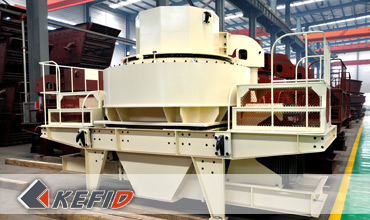 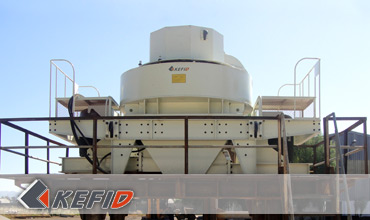 Главные особенности1. большая мощность и производительность(50-500 т/h): с традициоными оборудованиями по сравнению одинаковая мощность, производительность увеличится примерно на 30%.
2. низкое потребление изнашивающихся частей: более низкие эксплуатационные расходы, чем традиционное оборудование на 30%; прямо снижает затраты использования.
3. Отличная форма частицы: частица продукции кубическая форма.
4. Гидравлические устройства и удобное обслуживание: гидравлическое устройство покрытия, провери и заменить внутренные части дробильной камеры быстрее и удобнее.
5. Автоматическое оборудование проверки, безопасность и недежность: есль получится плохой работы,можно выдавать предупреждение и перестать работу, чтобы защитить машины.
6. Масляная смазка и автоматическое обслуживание: немецкая оригинальная станция масляной смазки, Обеспечение масла поставленного двухнасосным, в случае есль масло не хватает или масло не текут, оборудование само будет остановится, Зимой можно включить двигатель для нагрева.
7. Простота в установке и эксплуатации:
8. Многофункциональность и гибкость:
9. Качественная гарантия: применяют немецкие новейшие технологии.
10. Обратить внимание на защиту окружающей среды: низкий уровень шума и высокий уровень изоляция.ПримененияСпециально используется в таких отраслях: как, скоростное шоссе, высокоскоростная железная дорога, высотные здания, коммунальное строительство, бетонная плотина, бетонный завод и другие.Технические параметрыПримечание: Любые изменения технических данных o ударная дробилка вертикального вала серии B не должно быть сообщено дополнительно.Наша группа продажКонтактыМодельМодельB-7611B-8518B-9526B-1140Производительность (t/h)Центральное и кольцевое питание120-180200-260300-380450-520Производительность (t/h)Центральное питание60-90100-130150-190225-260Макс. зернистость питателя (mm)Мягкий материал<35<40<45<50Макс. зернистость питателя (mm)Твёрдый материал<30<35<40<45скорость вращения (r/min)скорость вращения (r/min)1700-18901520-16901360-15101180-1310Мощность на двухдвигатели (kW)Мощность на двухдвигатели (kW)110-150180-220264-320400-440Габарит (mm)Габарит (mm)3700×2150×21004140×2280×24254560×2447×27785000×2700×3300Масса (t)Масса (t)7.510.51416Электрическое напряжениеЭлектрическое напряжение380v 50Hz380v 50Hz380v 50Hz380v 50HzВибрационный индуктосинВибрационный индуктосинДиапазон детектирования 0,1 – 20 мм/сен в регулировкуДиапазон детектирования 0,1 – 20 мм/сен в регулировкуДиапазон детектирования 0,1 – 20 мм/сен в регулировкуДиапазон детектирования 0,1 – 20 мм/сен в регулировкуМасляная Смазочная станцияМощность масляного двухнасоса2×0.31kW2×0.31kW2×0.31kW2×0.31kWМасляная Смазочная станцияБезопасностьОбеспечение масла поставленного двухнасосным : в случае бы масло не хватает либо масло не текут, оборудование будет сам осановится ! Зимой можно включить двигатель для нагрева !Обеспечение масла поставленного двухнасосным : в случае бы масло не хватает либо масло не текут, оборудование будет сам осановится ! Зимой можно включить двигатель для нагрева !Обеспечение масла поставленного двухнасосным : в случае бы масло не хватает либо масло не текут, оборудование будет сам осановится ! Зимой можно включить двигатель для нагрева !Обеспечение масла поставленного двухнасосным : в случае бы масло не хватает либо масло не текут, оборудование будет сам осановится ! Зимой можно включить двигатель для нагрева !Масляная Смазочная станцияМощность для подогревателя масляного бака2 kW2 kW2 kW2 kW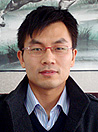 Kevin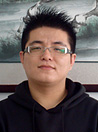 Johnny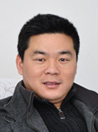 PeterShanghaiTel: +86-21-50458961Fax: +86-21-50458962E-mail: sales@kefidinc.comTel: + 86-371-67999255Fax: +86-371-67998980E-mail: david@kefidinc.comПродукцияГалереяМобильная дробилкана гусеничном ходуМобильная щековая дробилкаМобильная роторная дробилкаМобильная конусная дробилкаVSI мобильная дробилкаСтационарная дробилкащековая дробилкароторная дробилкаконусная дробилкаударная дробилкапроизводственная линияЛиния для производство щебняЛиния для производство пескамельницаVM вертикальная мельницаMTW трапецеидальная мельницаHGM мельница микропорошкаЕвропейская молотковая дробилкатрапецеидальная мельницаМельница высокого давленияшаровая мельницаМельница RaymondГрохот & Пескомойкавибрационный грохотСпиральная пескомойкаколесная пескомойкаПитатель & конвейерВибрационный питательленточный конвейерCrushingMobile Crushing PlantStationary Crushing PlantJaw CrusherImpact CrusherCone CrusherVSI CrusherAggregate Production LineGrinding MillVertical Grinding MillMTW Series Trapezoid MillMicro Powder MillTrapezium MillHigh Pressure MillRaymond MillBall MillEuropean Hammer MillScreening & WashingVibrating ScreenSand Washing MachineFeeding & ConveyingVibrating FeederBelt ConveyorDelivery of ProductsTechnologyWorkshopClients Visit and ExhibitonCorporate Culture